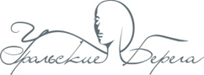 ЗАЯВКАЕвроАзиатский Чемпионат «Уральские берега» по нейл-дизайнуЕвроАзиатский Чемпионат «Уральские берега» «Классический педикюр»ЕвроАзиатский чемпионат «Уральские берега» по депиляции16-18  октября  2017 года                       г. Екатеринбург, Горького, 4а                                                        «Уральский центр  развития дизайна» (Плотинка)РАБОТА НА МОДЕЛЯХ В ЗОНЕ СОРЕВНОВАНИЯ              юниор 		мастерРАБОТЫ, ГОТОВЫЕ ЗАРАНЕЕ		                  (без разделения на категории)Чемпионат «Классический педикюр»		      (без разделения на категории)Дополнительная информация (не более 200 знаков) /здесь может быть размещена любая информация, представляющая профессиональный интерес: наличие квалификационных дипломов, используемые торговые марки, информация о курсах повышения квалификации и участии в конкурсах профессионального мастерства и т.п./ ВНИМАНИЕ! * Заявки принимаются до 2 октября 2017 г. по адресу: г. Екатеринбург, ул. 8 Марта, 13, офис 519 			или по т/факсу: (343) 355-01-42,(-49), или по E-mail: art@unexpo.ru В категории «юниор» участвуют учащиеся и мастера со стажем работы менее года на даты проведения конкурса.  * Регистрационный взнос составляет - 2000 рублей за одинарную номинацию, 2300 рублей за комбинированную номинацию, за каждую последующую - 300 рублей.	        * Для учащихся специализированных УЦ (если нет команды) -  50% скидка (при наличии документа) от стоимости участия мастера. * 700 рублей за номинацию с учащегося (если команда состоит из 10 и более человек), за каждую последующую номинацию плюс 100 руб.* Предусмотрены скидки для мастеров и юниоров: - для участников из других областей (скидка 5%);- если салон выставляет 2 и более мастеров (скидка 10%)* Внимание! Скидки не суммируются.* Оплата! Должна быть произведена до 10.10.2017.	* Возврат! Осуществляется, если участник снимается не позднее, чем за 7 дней до начала конкурса.* Организаторы Чемпионата имеют право использовать любые фотографии конкурсных работ.    Я обязуюсь принять без каких-либо оговорок правила и условия  ЕвроАзиатского Чемпионата по нейл-дизайну  и  ЕвроАзиатского Чемпионата «Классический педикюр» и обязуюсь твердо их знать, и выполнять.Дата “     ”        г.                                         	Подпись      ФИО участника                                                            ФИО участника                                                            тел. участника                                                Готовы ли получать СМС-рассылку: ДА - ,  НЕТ - E-mail участника      Нужен тренинг?  ДА - ,  НЕТ - Статус участника:                                            Стаж работы:  Статус участника:                                            Стаж работы:  Название салона                            Город, область, индекс              Адрес салона           Телефон салона (       )              E-mail (салона):                            сайт салона        Нужна ли Вам фотосессия?  ДА - ,  НЕТ -   Фотосессия – 600 руб.  (более 15 фотографий)Двоеборье1 вид: Классический маникюр30 мин30 минДвоеборье2 вид: Салонный дизайн ногтей. Тема: «Фантазия» или «Геометрия», или «Абстракция»30 мин30 минМастер моделирования1 вид: Моделирование ногтей, акриловые технологии1,5 часа1,5 часаМастер моделирования1 вид: Моделирование ногтей, гелевые технологи1,5 часа1,5 часаМастер моделирования2 вид: Салонное покрытие гель-лаком40 мин40 минСалонный декоративный френч Салонный декоративный френч без разделениябез разделения1,5 часа«Baby-nails». Тема: «Герои Советских мультфильмов» Возраст модели от 5 до 11 летбез разделения5   минФантазийный дизайн Тема: «Цирк»без разделения5   минГалерея постеров. Тема: «Восточная красавица»без разделения5   минРоспись на типсах. Тема: «Сказы П.П. Бажова»без разделения5   минФристайл. Тема «Волшебная шкатулка»без разделения5   минКлассический педикюрКлассический педикюрбез разделения45   минЧемпионат «Депиляция»Укажите, какими практическими навыками вы владеете: Депиляция	 	Эпиляция	 Другие               	Укажите, какими (кратко)      				Укажите, какими практическими навыками вы владеете: Депиляция	 	Эпиляция	 Другие               	Укажите, какими (кратко)      				Укажите, какими практическими навыками вы владеете: Депиляция	 	Эпиляция	 Другие               	Укажите, какими (кратко)      				Укажите, какими практическими навыками вы владеете: Депиляция	 	Эпиляция	 Другие               	Укажите, какими (кратко)      				Укажите, какими практическими навыками вы владеете: Депиляция	 	Эпиляция	 Другие               	Укажите, какими (кратко)      				Укажите, какими практическими навыками вы владеете: Депиляция	 	Эпиляция	 Другие               	Укажите, какими (кратко)      				Отметьте номинации, в которых вы собираетесь участвовать:Депиляция воском	                   Шугаринг			      Отметьте номинации, в которых вы собираетесь участвовать:Депиляция воском	                   Шугаринг			      Отметьте номинации, в которых вы собираетесь участвовать:Депиляция воском	                   Шугаринг			      Отметьте номинации, в которых вы собираетесь участвовать:Депиляция воском	                   Шугаринг			      Отметьте номинации, в которых вы собираетесь участвовать:Депиляция воском	                   Шугаринг			      Отметьте номинации, в которых вы собираетесь участвовать:Депиляция воском	                   Шугаринг			      